T.C.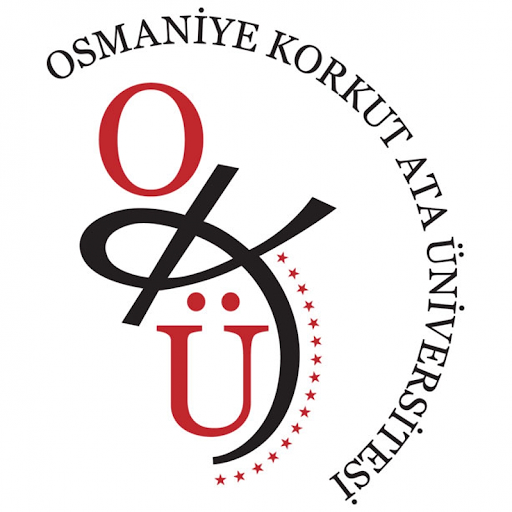 OSMANİYE KORKUT ATA ÜNİVERSİTESİMERKEZİ ARAŞTIRMA LABORATUVARI UYGULAMA VE ARAŞTIRMA MERKEZİ	SEMİNER SALONU KULLANIM SÖZLEŞMESİ	Osmaniye Korkut Ata Üniversitesi Merkezi Araştırma Laboratuvarı Uygulama ve Araştırma Merkezi (OKÜMERLAB) OML-Z 01 no’lu seminer salonunu kullanım talebinde bulunan tüm kişi, kurum veya kuruluşlar, imzalanan bu sözleşmedeki laboratuvar kullanım koşullarını ve 17.06.2020 Tarih ve 2020/19/1 Sayılı Senato Kararı ekindeki OKÜMERLAB Yapılanması, Yönetimi ve Kullanımına dair Yönerge maddelerini kabul ederler. Seminer salonunu kullanım talebinde bulunan tüm kişi, kurum veya kuruluşlar, aynı zamanda seminer salonundaki demirbaşların kullanımı esnasında oluşabilecek herhangi bir arıza olması durumunda hasarları derhal kendi imkanlarıyla gidereceğini, seminer salonunun kullanım koşullarına uygun kullanmadığının tespit edilmesi halinde seminer salonunun kullanımının sınırlandırılmasını kabul edeceğini taahhüt etmiş olurlar.Seminer Salonunda Bulunan Demirbaşlar1) Epson Marka Projeksiyon Cihazı (1 Adet)2) Dijital Perde (1 Adet)3) Flekssit Marka Yazı Sehpalı Kolçaklı Dinleyici Koltuğu (62 Adet)4) Metal Askılık (1 Adet)5) Camlı Dolap (2 Adet)6) Seyyar Yazı Tahtası (1 Adet)Laboratuvar Kullanım KoşullarıSeminer salonundaki demirbaşlar yalnızca tahsis edilen zamanlarda zarar verilmeden, kullanılmalıdır.Seminer salonu temiz teslim alınıp, temiz teslim edilmelidir. Seminer salonu temiz değilse teslim alınmamalı, durumu doğrudan müdürlüğe bildirilmelidir.Seminer salonunda dağınıklığa, düzensizliğe, görüntü kirliliğine sebep olacak herhangi bir unsura izin verilmemelidir.Kullanılan demirbaşlar kurallara uygun kapatıldıktan sonra teslim edilmelidir.Seminer salonu kapıları, elektrikle çalışan cihazlar ve ışıklar açık bırakılıp gidilmemelidir. Açık bırakılması gereken cihazlar olması durumunda müdürlükten izin alınmalıdır.Seminer salonunun tahsis edildiği süreler haricinde seminer salonuna giriş çıkış yapmak ya da demirbaşları kullanmak isteyenler durumu müdürlüğe bildirmelidir. İzin almadan tahsis süresi haricinde asla merkeze giriş çıkış yapılmamalıdır.Seminer salonu kullanımı esnasında mevzuatta belirlenen iş güvenliği kuralarına uymak zorunludur.Seminer salonunu kullanacak kişi, kurum ya da kuruluş ile dinleyiciler, seminer salonu, fuaye alanı ve lavabolar haricinde merkezdeki mekanlara giremez. Bu kuralın ihlal edilmesi durumunda seminer salonunu tahsis eden kişi, kurum ya da kuruluş sorumlu tutularak ilgili ihlal kaynaklı olası sorunları tazmin etmekle mükelleftir.Merkez içinde asla sigara içilmemelidir.SÖZLEŞME TARAFLARISÖZLEŞME TARAFLARISeminer Salonu Tahsis Talebinde BulunanlarMüdür (Merkez Adına)Adı SoyadıİmzaTarihDoç. Dr. S. Batuhan AKBENİmzaTarihAdı SoyadıİmzaTarihDoç. Dr. S. Batuhan AKBENİmzaTarihAdı SoyadıİmzaTarihDoç. Dr. S. Batuhan AKBENİmzaTarihAdı SoyadıİmzaTarihDoç. Dr. S. Batuhan AKBENİmzaTarihAdı SoyadıİmzaTarihDoç. Dr. S. Batuhan AKBENİmzaTarihAdı SoyadıİmzaTarihDoç. Dr. S. Batuhan AKBENİmzaTarih